PRIHOD IN ODHOD: Dolenja vas - Laže -  Senožeče – Gorenje – Divača  Š			Prevoz izvaja AVTOEXPERT d.o.o.  (8 sed. kombi)2.)    PRIHOD IN ODHOD: Vatovlje – Misliče – V. Britof – D. Ležeče – Divača ŠPrevoz izvaja ŽIP d.o.o. (20 sedežni)3.)    PRIHOD IN ODHOD: G.Vreme – Naklo/Matavunu – Dane/Divači – Divača ŠPrevoz izvaja ŽIP d.o.o. (44 sedežni)4.)    ODHOD: Divača Š – D. Ležeče – Vremski Britof – G. Vreme – Matavun  Prevoz izvaja ŽIP d.o.o. (20 ali 44 sedežni)   5.) PRIHOD IN ODHOD: Divača Š - Lokev- Divača ŠPrevoz izvaja ŽIP d.o.o. (20 sedežni) Velja od 1. 9. 2021 do 24. 6. 2022                                                     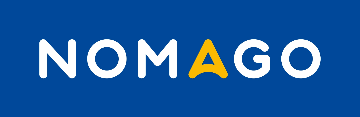 prihodprihodprihodRelacija1. odhod2. odhod6. 50Dolenja vas13. 3514. 446. 53Potoče13. 3214. 416. 56Senožeče13. 2914. 38/6. 457. 05Laže/14. 316. 586. 537. 13Senožeče Š13. 2714. 237. 007:15Senožeče//7. 02!Gabrče13. 2414. 20!7:26Gorenje pri Divači/14. 097. 117: 30Divača Š13. 1514. 05prihodRelacija1. odhod2. odhod6. 45Vatovlje14. 526. 50Misliče14. 476. 54Vareje14. 436. 58Barka14. 397. 04Podgrad pri Vremah K14. 337. 07Zavrhek14. 307. 09Zavrhek K14. 287. 10Škoflje14. 277. 12Vremski Britof14. 257. 13Famlje14. 247. 15Goriče/Famljah vas14. 22 7. 19D. Ležeče14. 187. 22Divača Š14. 15prihodRelacija1. odhod2. odhod7. 05G. Vreme14. 287. 07Vremski Britof14. 267. 09Škoflje14. 247. 10Zavrhek K14. 237. 12Naklo/Matavunu14. 217. 13Matavun14. 207. 17Ledenica/Kačičah14. 167. 20Dane/Divači14. 137. 23Kačiče14. 107. 24Ledenica/Kačičah14. 097.28Divača Š14. 05prihodRelacija1. odhod2. odhodMatavun13. 46Naklo/Matavunu13. 45Zavrhek K13. 43Škoflje/Vremah13. 42Vremski Britof13. 40G. Vreme13. 38Vremski Britof13. 36Famlje13. 35Goriče/Famljah13. 32D. Ležeče13. 24Divača Š13. 20prihodrelacijaOdhod7. 30Lokev14. 107. 35Divača Š14. 05